Equatorial GuineaEquatorial GuineaEquatorial GuineaAugust 2029August 2029August 2029August 2029MondayTuesdayWednesdayThursdayFridaySaturdaySunday12345Armed Forces Day678910111213141516171819Constitution Day202122232425262728293031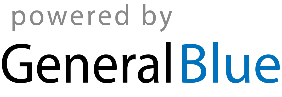 